CAMBIAR ORDEN 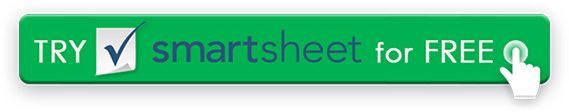 NOMBRE DEL PROYECTOLUGAR DE TRABAJOCONTRATO NO.ORDEN DE CAMBIO NO.PARTE SOLICITANTEFECHA DE SOLICITUDGERENTE DE PROYECTOCONTRATISTADUEÑOINGENIERODESCRIPCIÓN GENERAL DE LA SOLICITUD DE CAMBIODESCRIPCIÓN GENERAL DE LA SOLICITUD DE CAMBIODESCRIPCIÓN DE LOS CAMBIOS NECESARIOSMOTIVO DEL CAMBIODOCUMENTOS DE APOYO Y JUSTIFICACIÓNEnumere todos los documentos adjuntos que respalden el cambio solicitado y justifique cualquier aumento de costo y tiempo.DOCUMENTOS DE APOYO Y JUSTIFICACIÓNCARACTERÍSTICAS TÉCNICASCAMBIO EN EL PRECIO DEL CONTRATOCAMBIO EN EL PRECIO DEL CONTRATOCAMBIO EN LOS TIEMPOS DE CONTRATOCAMBIO EN LOS TIEMPOS DE CONTRATOPRECIO ORIGINALTIEMPOS ORIGINALESCAMBIOS NETOS DE ÓRDENES DE CAMBIO ANTERIORESCAMBIOS NETOS DE ÓRDENES DE CAMBIO ANTERIORES EN DÍASAUMENTO NETO / DISMINUCIÓNAUMENTO NETO / DISMINUCIÓNPRECIO TOTAL DEL CONTRATO CON CAMBIOS APROBADOSTIEMPO TOTAL DEL CONTRATO CON CAMBIOS APROBADOSRECOMENDADO PORINGENIEROAPROBADO POR EL PROPIETARIOFECHAFECHAACEPTADO POR EL CONTRATISTAREVISADO POR FUNDERFECHAFECHANOMBRE DEL PROYECTOLUGAR DE TRABAJOCONTRATO NO.ORDEN DE CAMBIO NO.DESGLOSE DETALLADO DEL TRABAJODESGLOSE DETALLADO DEL TRABAJODESGLOSE DETALLADO DEL TRABAJODESGLOSE DETALLADO DEL TRABAJODESGLOSE DETALLADO DEL TRABAJONOMBRE DEL MATERIALDESCRIPCIÓNCANTIDADPRECIO POR UNIDADIMPORTETOTALTRABAJOTRABAJONO. DE HRSTASAIMPORTEPAGO REGULARPAGO REGULARPAGO DE HORAS EXTRASPAGO DE HORAS EXTRASTOTALTOTALEQUIPOEQUIPONO. DE HRSTASAIMPORTEALQUILADOALQUILADOPROPIEDADPROPIEDADCAMIONESCAMIONESTOTALGASTOS GENERALES (MATERIAL, MANO DE OBRA Y EQUIPO TOTAL)GASTOS GENERALES (MATERIAL, MANO DE OBRA Y EQUIPO TOTAL)x 15%SUBCONTRATISTASSUBCONTRATISTASNO. DE HRSTASAIMPORTESUBCONTRATISTA 1SUBCONTRATISTA 1SUBCONTRATISTA 2SUBCONTRATISTA 2SUBCONTRATISTA 3SUBCONTRATISTA 3TOTALGRAN TOTALGRAN TOTALFIRMA DEL CONTRATISTAFIRMA DEL GERENTE DE PROYECTOFECHAFECHARENUNCIACualquier artículo, plantilla o información proporcionada por Smartsheet en el sitio web es solo para referencia. Si bien nos esforzamos por mantener la información actualizada y correcta, no hacemos representaciones o garantías de ningún tipo, expresas o implícitas, sobre la integridad, precisión, confiabilidad, idoneidad o disponibilidad con respecto al sitio web o la información, artículos, plantillas o gráficos relacionados contenidos en el sitio web. Por lo tanto, cualquier confianza que deposite en dicha información es estrictamente bajo su propio riesgo.